Wir verwenden ausschliesslich Schweizer Fleisch.«Wir geben Ihnen gerne detaillierte Informationen über mögliche Allergene in den einzelnen Produkten / Gerichten»  Michael.Janz@schulen.zuerich.ch / Tel: 044 413 04 74MENÜPLANMENÜPLANMontag28.06.2021Salat und RohkostTortilla mit Ricotta & Spinat (laktose, gluten)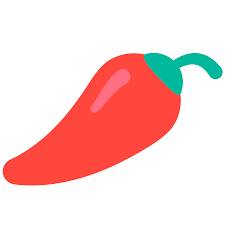 Käsesauce (laktose)Reibekäse (laktose)gebratene PeperoniDienstag29.06.2021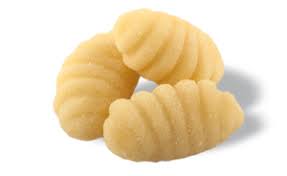 	  Salat und RohkostGnocchi Hackfleisch- / VegibällchenTomatensauceKrautsalatDessert: Blueberry Muffin (laktose, gluten)Mittwoch30.06.2021Salat und Rohkost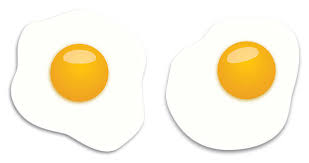  Röstikroketten (gluten)SpiegeleiMaissalatDonnerstag01.07.2021Salat und RohkostRamen Nudeln (japanisch) (gluten)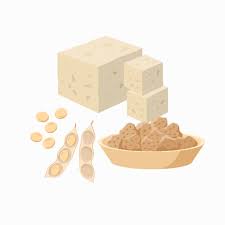 mit Gemüse & EiPoulet / TofuFreitag02.07.2021Salat und RohkostHamburger (laktose, gluten)Rindfleisch- / VegiburgerBio Ofenfrites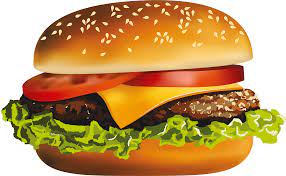 Cocktail-Sauce BohnensalatDessert: Ovo-Guetsli